Административная процедура 22.9-1.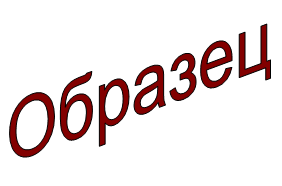 ЗАЯВЛЕНИЕо возможности изменения назначения капитального строения, изолированного помещения, машино-места по  единой классификации назначения объектов недвижимого имущества без проведения строительно-монтажных работПрошу  принять решение о возможности изменении назначения капитального строения (сарая), расположенного по адресу: г.п.Зельва, ул. Заслонова, 19, по единой классификации назначения объектов недвижимого имущества, без проведения строительно-монтажных работ.К заявлению прилагаю документы:01.09.2015								                  И.И. ИвановаЗельвенский районный исполнительный комитетИвановой Инны Ивановнызарегистрированной по месту жительства г.п. Зельва, ул. Пушкина, д. 107паспорт КН 1730123идентификационный номер4040578К029РВ0выдан Зельвенским районным отделом внутренних дел Гродненской области, 13.06.2008тел. +375 ХХ ХХХ-ХХ-ХХ